UJI AKTIVITAS ANTIPIRETIK EKSTRAK ETANOL DAUN SELADA AIR (Nasturtium officinale) PADA TIKUSPUTIH (Rattus novergicus)JANTANSKRIPSIOLEH:LILI HUMAIROHNPM.162114080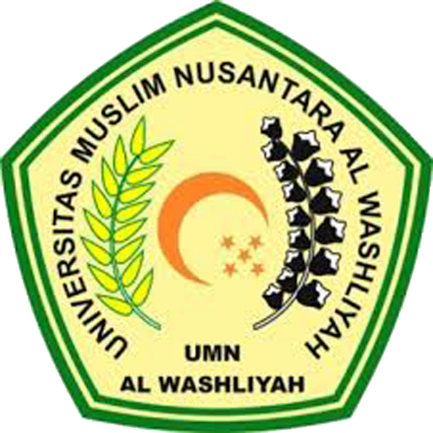 PROGRAM STUDI FARMASIFAKULTAS FARMASIUNIVERSITAS MUSLIM NUSANTARA AL-WASHLIYAHMEDAN2020LEMBAR PERSYARATANUJI AKTIVITAS ANTIPIRETIK EKSTRAK ETANOL DAUN SELADA AIR (Nasturtium officinale) PADA TIKUSPUTIH (Rattus novergicus)JANTANSKRIPSIDiajukan untuk melengkapi dan memenuhi syarat-syarat untuk memperoleh Gelar Sarjana Farmasi pada Program Studi Sarjana Farmasi Fakultas Farmasi Universitas Muslim Nusantara Al-WashliyahOLEH:LILI HUMAIROHNPM.162114080PROGRAM STUDI FARMASIFAKULTAS FARMASIUNIVERSITAS MUSLIM NUSANTARA AL-WASHLIYAHMEDAN                                                              2020